PraktikumsberichtPersönliche Angaben …… der Praktikantin/des Praktikanten… der Sorgeberechtigten/des Sorgeberechtigten… der Schule… des PraktikumsbetriebesInhaltsverzeichnisDas Inhaltsverzeichnis ist sukzessive im Verlauf des Praktikums bzw. am Ende des Praktikums zu ergänzen.AnlagenverzeichnisDas Anlagenverzeichnis ist sukzessive im Verlauf des Praktikums zu ergänzen.PraktikumsberichtLiteraturverzeichnisDas Literaturverzeichnis ist sukzessive im Verlauf des Praktikums zu ergänzen.NameVornameGeburtsdatumGeburtsortStraße und HausnummerPLZ und WohnortSchuleFachrichtung/SchwerpunktPraktikumsbetriebPraktikumsbetreuerin/-betreuerBeginn des PraktikumsEnde des PraktikumsNameVornameGeburtsdatumPLZ und WohnortStraßeE-MailNameVornameTelefonnummerNameVornameTelefonnummerPLZ und WohnortStraßeE-MailName der SchuleName der SchuleName der SchulePLZ und Ort	StraßeTelefonnummerBetreuende LehrkraftTelefonnummerE-MailBezeichnung und BrancheBezeichnung und BrancheBezeichnung und BranchePLZ und OrtStraßeTelefonnummerPraktikumsbetreuerin/-betreuerTelefonnummerE-MailPraktikumszeitraum (von – bis)Praktikumszeitraum (von – bis)WochenarbeitszeitName der Praktikantin/des PraktikantenAbteilung/ArbeitsbereichBericht Nr. ____für die Woche vom:bis:Beschreibung der ausgeführten Tätigkeiten, Lehrgespräche, Unterweisungen, sonstige praktikums-bezogene TätigkeitenBeschreibung der ausgeführten Tätigkeiten, Lehrgespräche, Unterweisungen, sonstige praktikums-bezogene TätigkeitenDieser Bereich wird für Ihre Eintragungen nicht ausreichen. Passen Sie ihn entsprechend an, auch, wenn sich zwei Seiten ergeben. Achten Sie bei allen Änderungen darauf, dass die Vollständigkeit des Dokumentes erhalten bleibt.Dieser Bereich wird für Ihre Eintragungen nicht ausreichen. Passen Sie ihn entsprechend an, auch, wenn sich zwei Seiten ergeben. Achten Sie bei allen Änderungen darauf, dass die Vollständigkeit des Dokumentes erhalten bleibt.Arbeits-, Urlaubs-, Fehlzeiten für obigen ZeitraumArbeits-, Urlaubs-, Fehlzeiten für obigen ZeitraumArbeits-, Urlaubs-, Fehlzeiten für obigen ZeitraumArbeits-, Urlaubs-, Fehlzeiten für obigen ZeitraumArbeits-, Urlaubs-, Fehlzeiten für obigen ZeitraumArbeits-, Urlaubs-, Fehlzeiten für obigen ZeitraumArbeits-, Urlaubs-, Fehlzeiten für obigen ZeitraumArbeits-, Urlaubs-, Fehlzeiten für obigen ZeitraumArbeitstage:Fehltage,davon entschuldigt:davon entschuldigt:davon unentschuldigt:Urlaubstage:Kumulierte Fehltage,davon entschuldigt:davon entschuldigt:davon unentschuldigt:Anmerkungen (fakultativ)Anmerkungen (fakultativ)der Praktikantin/des Praktikantender Praktikumsbetreuerin/des - betreuersAnmerkungen (fakultativ)Anmerkungen (fakultativ)der betreuenden Lehrkraftder betreuenden LehrkraftVerantwortliche/Verantwortlicher für die RichtigkeitVerantwortliche/Verantwortlicher für die RichtigkeitDatum, Unterschrift der Praktikantin/des PraktikantenDatum, Unterschrift der Praktikumsbetreuerin/ des - betreuersKenntnisnahme durch die Fachoberschule für den Monat ____________________Kenntnisnahme durch die Fachoberschule für den Monat ____________________Datum, Unterschrift der betreuenden LehrkraftDatum, Unterschrift der betreuenden Lehrkraft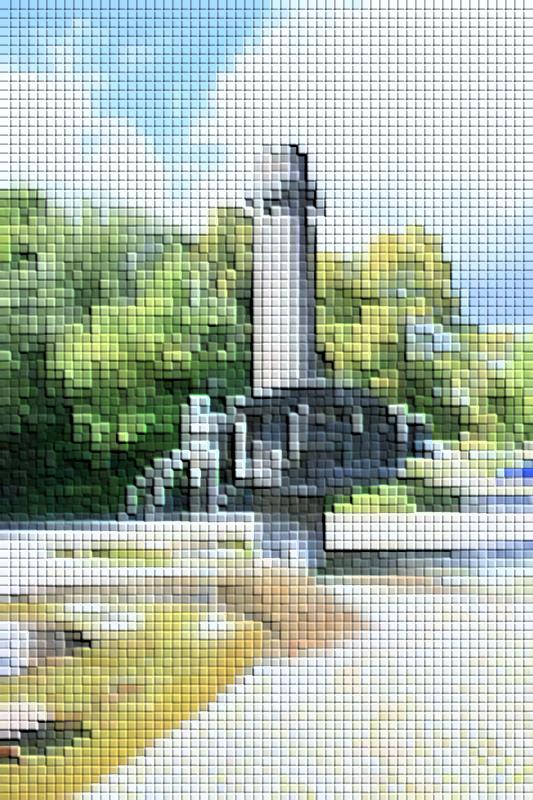 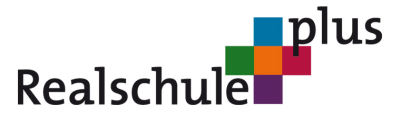 